							  				 «По тренировке»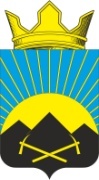 РОССИЙСКАЯ ФЕДЕРАЦИЯРОСТОВСКАЯ ОБЛАСТЬТАЦИНСКИЙ РАЙОНМУНИЦИПАЛЬНОЕ ОБРАЗОВАНИЕ«УГЛЕГОРСКОЕ СЕЛЬСКОЕ ПОСЕЛЕНИЕ»АДМИНИСТРАЦИЯ  УГЛЕГОРСКОГО  СЕЛЬСКОГО  ПОСЕЛЕНИЯПостановление   «27» февраля .	                      №  1-су  	                         п. УглегорскийО введении режима функционирования «Повышенная готовность» для органов управления и сил поселенческого звена областной подсистемы государственной системы предупреждения и ликвидации чрезвычайных ситуаций на территории Углегорского сельского поселения       	В соответствии с Областным законом от 29.12.2004 № 256-ЗС «О защите населения и территорий от чрезвычайных ситуаций межмуниципального и регионального характера», постановлением Правительства Ростовской области от 29.03.2012г. №239 «О территориальной (областной) подсистеме единой государственной системы предупреждения и ликвидации чрезвычайных ситуаций, постановлением Администрации Углегорского сельского поселения от 24.05.2012 г. № 382 «О поселенческом звене областной подсистемы единой государственной системы предупреждения и ликвидации чрезвычайных ситуаций» и протокола комиссии по предупреждению и ликвидации чрезвычайных ситуаций и обеспечению пожарной безопасности Углегорского сельского поселения от 27.02.2017 г.  № 1-су,ПОСТАНОВЛЯЮ:      	 1. Ввести с 10-00 27 февраля 2017 года для органов управления и сил поселенческого звена областной подсистемы государственной системы предупреждения и ликвидации чрезвычайных ситуаций режим функционирования «Повышенная готовность».	  2. Инспектору уполномоченному по вопросам ГО и ЧС Углегорского сельского поселения Кучерявой Л.М.:	 2.1. Уточнить план действий по предупреждению и ликвидации чрезвычайных ситуаций на территории Углегорского сельского поселения	2.2. Организовать непрерывный сбор, обработку и передачу органам управления и силам РЗ ТП РСЧС данных о прогнозируемых чрезвычайных ситуациях,  информирование населения о приемах и способах защиты от них.	3. Рекомендовать службам жизнеобеспечения населения:3.1. Уточнить планы действий по предупреждению и ликвидации чрезвычайных ситуаций на подведомственных территориях.     	 4. Руководителям предприятий ЖКХ  ответственным за эксплуатацию жилых домов, объектов соцкультбыта, инженерных систем и сооружений :          4.1. Организовать усиленное дежурство аварийно-диспетчерских служб и  ремонтных подразделений, оснастив их необходимыми материалами и техникой, обеспечив их готовность к немедленному устранению возможных аварий и нештатных ситуаций.4.2. Обеспечить готовность имеющихся резервных  источников электроснабжения.4.3. Организовать ежедневное дежурство должностных лиц для осуществления контроля за работой служб и подразделений жизнеобеспечения, координации их действий с районными службами, принятия решений при возникновении возможных нештатных и чрезвычайных ситуаций.          5.  Рекомендовать Филиал ОАО «МРСК- Юга»- «Ростовэнерго» - Тацинский РЭС (Р.В. Попов), филиал ГУП РО «Донэнерго» Каменские межрайонные электросети Морозовский РЭС Тацинский участок (С.А. Харитонов) : 5.1. Организовать ежедневное дежурство должностных лиц для осуществления контроля за работой служб и подразделений жизнеобеспечения, координации их действий с районными службами, принятия решений при возникновении возможных нештатных и чрезвычайных ситуаций.	5.2. Организовать бесперебойную  подачу электроэнергии в жилые дома, объекты соцкультбыта и жизнеобеспечения города, обеспечить работу систем наружного освещения.	5.3. Создать необходимый запас сил и средств.6.1. Организовать ежедневное дежурство должностных лиц для осуществления контроля за работой служб и подразделений жизнеобеспечения, координации их действий с районными службами, принятия решений при возникновении возможных нештатных и чрезвычайных ситуаций.6.2. Обеспечить бесперебойное  газоснабжение потребителей , организовать контроль за безопасностью эксплуатации систем газоснабжения.	6.3. Создать необходимый запас сил и средств.           7. Участковому уполномоченному: 		7.1. Обеспечить расстановку сил и средств для организации охраны общественного порядка.	8. Рекомендовать МПП ЖКХ «Углегорское» направить технику для ликвидации подтопления8.1. Организовать ежедневное дежурство должностных лиц для осуществления контроля за работой служб и подразделений жизнеобеспечения, координации их действий с районными службами, принятия решений при возникновении возможных нештатных и чрезвычайных ситуаций.	9. Усилить состав дежурных смен учреждений здравоохранения врачами специалистами, персоналом инженерно-технических служб, санитарным транспортом.	9.1. Проверить работоспособность резервного источника питания в случае возникновения аварии на линии электропередачи.          10. Контроль за исполнением настоящего распоряжения оставляю за собой.И.о. Главы АдминистрацииУглегорского сельского поселения                                                     Л.С. Бабич         